О внесении изменений в постановление администрации Чепкас-Никольского сельского поселения от 11.03.2020 года № 10 «Об утверждении административного регламента администрации Чепкас-Никольского сельского поселения Шемуршинского района Чувашской Республики по предоставлению муниципальной услуги «Принятие решения о подготовке документации по планировке территории (проектов планирования и проектов межевания)»В соответствии с  Федеральным законом от 03.08.2018 года   № 340-ФЗ «О внесении изменений  в   Градостроительный кодекс и отдельные законодательные акты  Российской Федерации»  администрация Чепкас-Никольского сельского поселения Шемуршинского района Чувашской Республики  постановляет:Внести в постановление администрации Чепкас-Никольского сельского поселения от 11 марта 2020 года № 10 «Об утверждении административного регламента администрации Чепкас-Никольского сельского поселения Шемуршинского района Чувашской Республики по предоставлению муниципальной услуги «Принятие решения о подготовке документации по планировке территории (проектов планирования и проектов межевания)»,  (далее  - Регламент)  следующие изменения:подраздел 1.2 раздела I регламента изложить  следующего содержания: «1.2.1. С предложением о подготовке документации по планировке территории вправе обратиться физические лица, в том числе индивидуальные предприниматели и юридические лица, за исключением лиц, которые самостоятельно принимают решения о подготовке документации по планировке территории в соответствии с Градостроительным кодексом Российской Федерации. В случае подготовки документации по планировке территории заинтересованными лицами, указанными в части 1.1 статьи 45 Градостроительного кодекса Российской Федерации, принятие администрацией Чепкас-Никольского сельского поселения о подготовке документации по планировке территории не требуется.1.2.2. С запросом (заявлением) об утверждении документации по планировке территории вправе обратиться лица, предусмотренные Градостроительным кодексом Российской Федерации.1.2.3. С указанными запросами (заявлениями) вправе обратиться уполномоченные представители физических, в том числе индивидуальных предпринимателей или юридических лиц.»;         подраздел 2.3 раздела II регламента изложить  следующего содержания: «Результатом предоставления муниципальной услуги является выдача (направление) Заявителю:
а) постановления администрации Чепкас-Никольского сельского поселения о принятии решения по подготовке документации по планировке территории;
б) мотивированного отказа в принятии решения о подготовке документации по планировке территории;
в) постановления администрации Чепкас-Никольского  сельского поселения об утверждение документации по планировке территории;
г) постановления администрации Чепкас-Никольского  сельского поселения об отклонении документации по планировке территории и направление ее на доработку.»;       подраздел 2.8 раздела II регламента изложить  следующего содержания: «Основаниями для отказа в предоставлении муниципальной услуги являются:представление заявителем неполных и (или) заведомо недостоверных сведений;несоответствие представленных документов по форме или содержанию требованиям действующего законодательства;вид и состояние документов, которые не позволяют однозначно истолковать их содержание, в том числе наличие подчисток, приписок, зачеркнутых слов и иных, не оговоренных в них исправлений, повреждений;наличие факсимильных подписей, содержащихся на представляемых документах;      представителем заявителя не представлена оформленная в установленном действующим законодательством порядке доверенность на осуществление действий от имени заявителя.Основания для приостановления предоставления муниципальной услуги отсутствуют.»;        подраздел 3.3 раздела II регламента изложить  следующего содержания: «Основанием для исправления допущенных опечаток и ошибок в выданных в результате предоставления муниципальной услуги документах является получение администрацией Чепкас-Никольского сельского поселения заявления об исправлении допущенных опечаток и ошибок в выданных в результате предоставления муниципальной услуги документах, представленного заявителем (далее - заявление об исправлении ошибок).
Заявление об исправлении ошибок представляется в администрацию Чепкас-Никольского сельского поселения в произвольной форме и рассматривается специалистом структурного подразделения администрации Чепкас-Никольского сельского поселения в течение 1 рабочего дня с даты его регистрации.
В случае выявления допущенных опечаток и (или) ошибок в выданных в результате предоставления муниципальной услуги документах специалист администрации Чепкас-Никольского сельского поселения, уполномоченный рассматривать документы, осуществляет замену указанных документов в срок, не превышающий 3 рабочих дней с даты регистрации заявления об исправлении ошибок.
В случае отсутствия опечаток и (или) ошибок в выданных в результате предоставления муниципальной услуги документах специалист администрации Чепкас-Никольского сельского поселения, уполномоченный рассматривать документы, письменно сообщает заявителю об отсутствии таких опечаток и (или) ошибок в срок, не превышающий 3 рабочих дней с даты регистрации заявления об исправлении ошибок.
Результатом административной процедуры является замена документов в случае выявления допущенных опечаток и (или) ошибок либо письменное уведомление об отсутствии таких опечаток и (или) ошибок.»;        подпункта 3.1.4.3 пункта 3.1.4 абзац 3 признать утратившим силу;              абзаца 4 слова «не более 15 календарных дней со дня проведения публичных слушаний по проекту планировки территории и/или проекту межевания территории.», заменить «словами не более 20 календарных дней со дня проведения публичных слушаний по проекту планировки территории и/или проекту межевания территории.»;абзац 5 изложить в следующей редакции :«Публичные слушания по проекту планировки территории и проекту межевания территории не проводятся в случаях, предусмотренных частью 22 статьи 45 Градостроительного кодекса Российской Федерации, и подготовки проекта межевания территории, расположенной в границах элемента или элементов планировочной структуры, утвержденных проектом планировки территории, в виде отдельного документа, за исключением случая подготовки проекта межевания территории для установления, изменения, отмены красных линий в связи с образованием и (или) изменением земельного участка, расположенного в границах территории, в отношении которой не предусматривается осуществление деятельности по комплексному и устойчивому развитию территории, при условии, что такие установление, изменение красных линий влекут за собой изменение границ территории общего пользования либо если они подготовлены в отношении:";          пункт 3.1.5 подраздела 3.1 раздела III изложить в следующей редакции:«Основанием для начала административной процедуры является подписанное постановление администрации Чепкас-Никольского сельского поселения Шемуршинского района об утверждении документации по планировке территории или постановление администрации Чепкас-Никольского сельского поселения Шемуршинского района об отклонении документации по планировке территории и направлении ее на доработку.
Копия постановления администрации Чепкас-Никольского сельского поселения Шемуршинского района о подготовке, об утверждении (отклонении) документации по планировке территории выдается (направляется) Заявителю лично или почтовым отправлением по желанию Заявителя.
При получении копии постановления в отделе градостроительного планирования и регулирования, Учреждении Заявитель предъявляет документ, удостоверяющий личность, а уполномоченный представитель заинтересованного лица дополнительно предъявляет надлежащим образом оформленную доверенность, подтверждающую его полномочия на получение документа.
Копия постановления, предоставляемая Заявителю по почте, направляется по адресу, указанному в запросе, заказным письмом.
Срок исполнения административной процедуры - не более 3 рабочих дней со дня принятия постановления администрации города Чебоксары о подготовке, об утверждении (отклонении) документации по планировке территории.
Результатом административной процедуры является выдача (направление) заявителю результата предоставления муниципальной услуги.Настоящее постановление вступает в силу после опубликования и подлежит размещению на официальном сайте администрации Чепкас-Никольского сельского поселения Шемуршинского района в сети Интернет.  Глава Чепкас-Никольского сельского  поселения Шемуршинского района Чувашской Республики                                                            Л.Н. ПетроваЧЁВАШ РЕСПУБЛИКИШЁМЁРШЁ РАЙОН,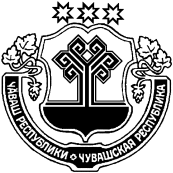 ЧУВАШСКАЯ РЕСПУБЛИКА ШЕМУРШИНСКИЙ РАЙОНАНАТ-ЧАТКАСЯЛ ПОСЕЛЕНИЙ,НАДМИНИСТРАЦИЙ,ЙЫШЁНУ«01»  06  2020  №30Анат-Чаткас ял.АДМИНИСТРАЦИЯЧЕПКАС-НИКОЛЬСКОГОСЕЛЬСКОГО ПОСЕЛЕНИЯПОСТАНОВЛЕНИЕ«01»  июня  2020  №30село Чепкас-Никольское